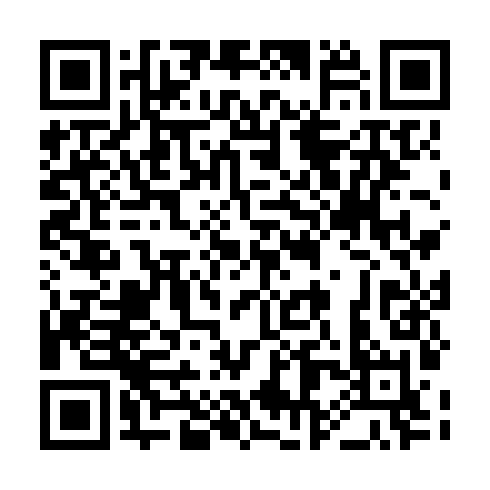 Ramadan times for Kirchberg an der Raab, AustriaMon 11 Mar 2024 - Wed 10 Apr 2024High Latitude Method: Angle Based RulePrayer Calculation Method: Muslim World LeagueAsar Calculation Method: ShafiPrayer times provided by https://www.salahtimes.comDateDayFajrSuhurSunriseDhuhrAsrIftarMaghribIsha11Mon4:104:106:3112:133:035:575:578:0912Tue4:074:076:2812:133:055:595:598:1213Wed4:034:036:2512:133:076:026:028:1514Thu4:004:006:2212:123:086:046:048:1815Fri3:563:566:1912:123:106:076:078:2116Sat3:533:536:1612:123:116:096:098:2317Sun3:493:496:1312:113:136:116:118:2618Mon3:453:456:1012:113:146:146:148:2919Tue3:423:426:0712:113:166:166:168:3220Wed3:383:386:0412:113:186:196:198:3621Thu3:343:346:0112:103:196:216:218:3922Fri3:303:305:5812:103:216:246:248:4223Sat3:263:265:5512:103:226:266:268:4524Sun3:223:225:5212:093:246:296:298:4825Mon3:183:185:4912:093:256:316:318:5226Tue3:143:145:4612:093:276:336:338:5527Wed3:103:105:4312:083:286:366:368:5828Thu3:063:065:3912:083:296:386:389:0229Fri3:023:025:3612:083:316:416:419:0530Sat2:572:575:3312:083:326:436:439:0931Sun3:533:536:301:074:347:467:4610:131Mon3:483:486:271:074:357:487:4810:162Tue3:443:446:241:074:367:507:5010:203Wed3:393:396:211:064:387:537:5310:244Thu3:343:346:181:064:397:557:5510:285Fri3:293:296:151:064:417:587:5810:326Sat3:243:246:121:064:428:008:0010:367Sun3:193:196:091:054:438:038:0310:418Mon3:143:146:061:054:448:058:0510:459Tue3:083:086:031:054:468:088:0810:5010Wed3:033:036:001:044:478:108:1010:54